Supplementary materialsSupplementary Figure S1: Distribution of trauma on the five subscales of CTQ. 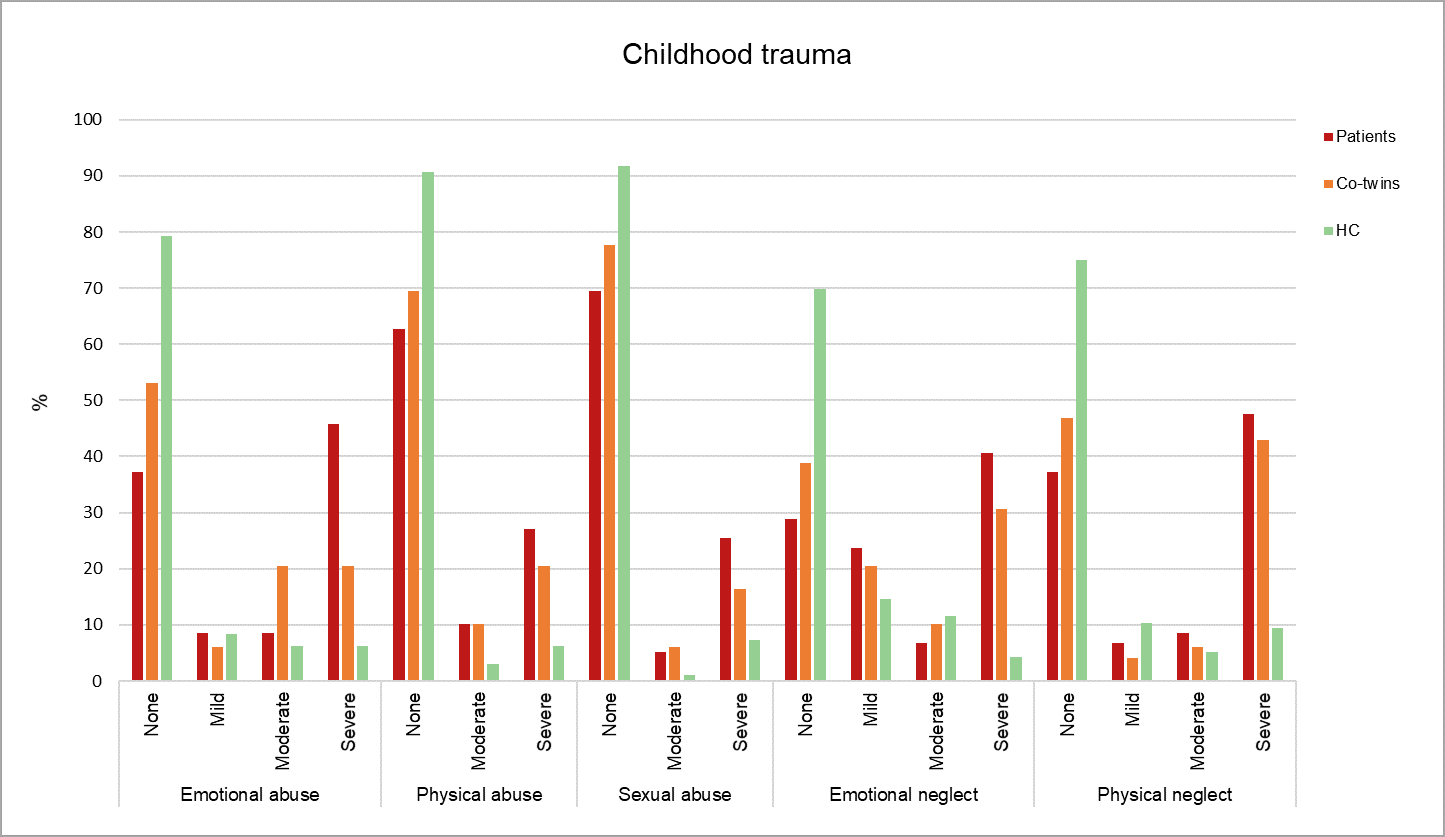 Note: The figure shows the percentage of patients, unaffected co-twins and healthy controls reporting none, mild, moderate or severe levels of trauma on the five subscales of CTQ, based on the Danish norms calculated separately for males and females (Bernstein & Fink 2011).Supplementary Table S1: Inclusion of all available risk factors Note: CTQ: Childhood trauma questionnaire, PRS: Polygenic risk score, Smoking preg: Maternal smoking during pregnancy, Cannabis factor 1: Tried a few times, Cannabis factor 2: Regular use.Supplementary Table S2: Subgroup analyses based on zygosity Supplementary Table S3: History of obstetric complications Note: Information from the 94 twin pairs where data was available (either register or clinical) from both twins in a twin pair. ModelsNEstimateStd errorP-valueOdds ratio [CI 95%]Pseudo-R2AICProband pairs vs healthy control pairsProband pairs vs healthy control pairsProband pairs vs healthy control pairsProband pairs vs healthy control pairsProband pairs vs healthy control pairsProband pairs vs healthy control pairsProband pairs vs healthy control pairsProband pairs vs healthy control pairsInterceptCTQ total PRSCannabis factor 1Cannabis factor 2Premorbid IQPaternal ageSmoking preg.Winter birthBirth weightBirth comp.Urbanicity 127-0.791.490.260.512.030.44-0.030.740.230.560.500.640.570.470.240.500.890.250.240.490.460.260.490.63.165< .001.287.301.022.082.891.130.616.031.302.3120.45 [0.15 - 1.39]4.46 [1.77 - 11.25]1.30 [0.82 - 2.06]1.67 [0.63 - 4.43]7.64 [1.34 – 43.66]1.55 [0.95 – 2.55]0.97 [0.61 – 1.54]2.09 [0.80 -5.46]1.26 [0.51 – 3.10]1.75 [1.05 – 2.90]1.65 [0.64 – 4.27]1.90 [0.55 – 6.56]0.25156.19Patients vs unaffected co-twinsPatients vs unaffected co-twinsPatients vs unaffected co-twinsPatients vs unaffected co-twinsPatients vs unaffected co-twinsPatients vs unaffected co-twinsPatients vs unaffected co-twinsPatients vs unaffected co-twinsInterceptCTQ totalPRSCannabis factor 1Cannabis factor 2Birth weightBirth complicationsPremorbid IQ65-0.220.290.080.271.040.15-0.21-0.170.480.340.310.580.730.270.570.26.637.384.804.643.152.567.715.501-0.80 [0.31 – 2.03]1.34 [0.69 – 2.59]1.08 [0.58 -2.00]1.31 [0.42 – 4.09]2.83 [0.68 – 11.75]1.17 [0.69 – 1.98]0.81 [0.27 – 2.48]0.84 [0.51 – 1.39]0.05102.01ModelsNEstimateStd errorP-valueOdds ratio [CI 95%]Pseudo-R2AICProband pairs vs healthy control pairsProband pairs vs healthy control pairsProband pairs vs healthy control pairsProband pairs vs healthy control pairsProband pairs vs healthy control pairsProband pairs vs healthy control pairsProband pairs vs healthy control pairsProband pairs vs healthy control pairsMZMZMZMZMZMZMZMZInterceptCTQ totalPRSCannabis factor 1Cannabis factor 2113-0.121.230.500.562.230.330.420.240.471.15.711.004.034.233.052.0.89 [0.47 – 1.68]3.42 [1.49 – 7.81]1.65 [1.04 – 2.64]1.75 [0.70 – 4.38]9.29 [0.98 – 88.51]0.34146.72DZDZDZDZDZDZDZDZInterceptCTQ totalPRSCannabis factor 1Cannabis factor 2780.121.920.450.552.070.460.620.310.620.93.790.002.140.373.0251.13 [0.46 – 2.77]6.80 [2.02 – 22.90]1.57 [0.86 – 2.88]1.73[0.52 – 5.82] 7.93 [1.29 – 48.61]0.4695.79Patients vs unaffected co-twinsPatients vs unaffected co-twinsPatients vs unaffected co-twinsPatients vs unaffected co-twinsPatients vs unaffected co-twinsPatients vs unaffected co-twinsPatients vs unaffected co-twinsPatients vs unaffected co-twinsMZMZMZMZMZMZMZMZInterceptCTQ emotional abuseCTQ sexual abuse Cannabis factor 1Cannabis factor 260-0.100.43-0.410.121.700.410.290.410.600.93.813.141.318.847.06850.91 [0.41 - 2.01]1.53 [0.87 – 2.72]0.66 [0.29 – 1.49]1.12 [0.35 – 3.62]5.44 [0.88 – 33.65]0.1595.13DZDZDZDZDZDZDZDZInterceptCTQ emotional abuseCTQ sexual abuse Cannabis factor 1Cannabis factor 244-0.890.430.160.391.240.590.350.220.760.91.135.223.502.609.1710.41 [0.13 – 1.32]1.53 [0.77 – 3.05]1.18 [0.73 – 1.90]1.48 [0.33 – 6.58]3.46 [0.59 – 20.40]0.1773.54MZ PRDZ PRMZ HCDZ HCNo (N pairs)149119Only 1 twin (N pairs)3565Both twins (N pairs )81095